	                Východočeské soutěže                            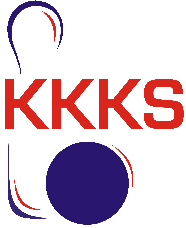 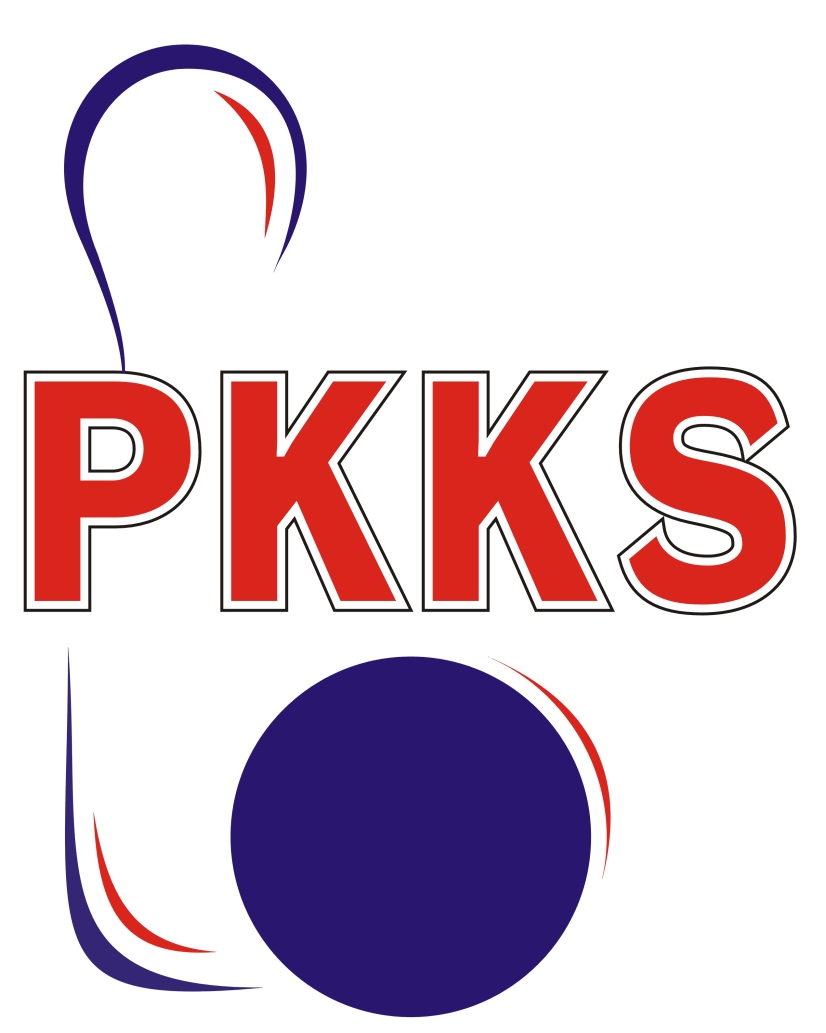                                                                 skupina B                                           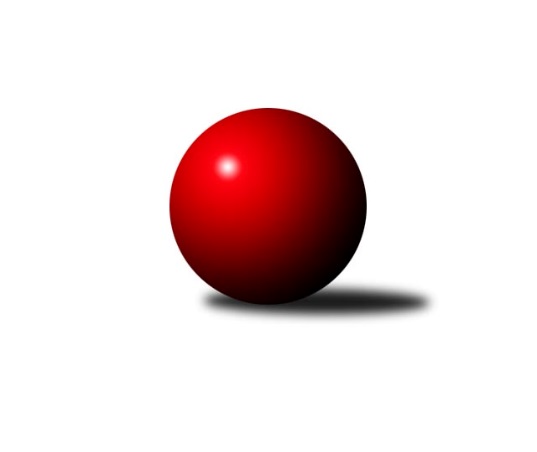 Č.11Ročník 2022/2023	25.11.2022Nejlepšího výkonu v tomto kole: 1814 dosáhlo družstvo: SKK Náchod DVýchodočeská soutěž skupina B 2022/2023Výsledky 11. kolaSouhrnný přehled výsledků:KK Zalabák Smiřice C	- SKPK DONAP H. Králové C	8:4	1560:1549		23.11.SKK Náchod C	- SKPK DONAP H. Králové B	10:2	1666:1632		25.11.HC Březovice 	- SKK Třebechovice p/O B	10:2	1572:1482		25.11.SKK Náchod D	- SKK Jičín C	12:0	1814:1622		25.11.Tabulka družstev:	1.	SKK Náchod D	11	10	0	1	108 : 24 	 1701	20	2.	SKK Náchod C	11	6	0	5	76 : 56 	 1604	12	3.	HC Březovice	11	6	0	5	69 : 63 	 1590	12	4.	SKK Třebechovice p/O B	11	6	0	5	64 : 68 	 1584	12	5.	SKPK DONAP H. Králové B	11	5	0	6	56 : 76 	 1584	10	6.	SKPK DONAP H. Králové C	11	4	0	7	58 : 74 	 1568	8	7.	SKK Jičín C	11	4	0	7	55 : 77 	 1592	8	8.	KK Zalabák Smiřice C	11	3	0	8	42 : 90 	 1512	6Podrobné výsledky kola:	 KK Zalabák Smiřice C	1560	8:4	1549	SKPK DONAP H. Králové C	Vít Paliarik	 	 156 	 192 		348 	 0:2 	 416 	 	220 	 196		Roman Klíma	Václav Prokop *1	 	 182 	 187 		369 	 2:0 	 308 	 	173 	 135		Nikola Voglová	Jaroslav Hažva	 	 231 	 204 		435 	 2:0 	 388 	 	186 	 202		Denis Džbánek	Luděk Sukup	 	 182 	 226 		408 	 0:2 	 437 	 	223 	 214		Jonáš Bezdíčekrozhodčí: David Hanzlíčekstřídání: *1 od 51. hodu Milan SeidlNejlepší výkon utkání: 437 - Jonáš Bezdíček	 SKK Náchod C	1666	10:2	1632	SKPK DONAP H. Králové B	Tomáš Doucha	 	 201 	 206 		407 	 2:0 	 403 	 	201 	 202		Alena Prokopová	Antonín Martinec	 	 209 	 171 		380 	 0:2 	 430 	 	196 	 234		Josef Pardubský	Milan Hurdálek	 	 215 	 226 		441 	 2:0 	 405 	 	206 	 199		Jiří Prokop	Miroslav Hejnyš	 	 227 	 211 		438 	 2:0 	 394 	 	200 	 194		Jaroslav Gütlerrozhodčí: Jaroslav DynteraNejlepší výkon utkání: 441 - Milan Hurdálek	 HC Březovice 	1572	10:2	1482	SKK Třebechovice p/O B	Jiří Hakl	 	 182 	 195 		377 	 2:0 	 357 	 	173 	 184		Lenka Peterová	Vratislav Fikar	 	 212 	 185 		397 	 2:0 	 368 	 	192 	 176		Filip Petera	Petr Slavík	 	 199 	 198 		397 	 0:2 	 408 	 	195 	 213		Zdeněk Zahálka	Stanislav Oubram	 	 200 	 201 		401 	 2:0 	 349 	 	198 	 151		Petr Březina *1rozhodčí: Petr Slavíkstřídání: *1 od 51. hodu Luděk VohralíkNejlepší výkon utkání: 408 - Zdeněk Zahálka	 SKK Náchod D	1814	12:0	1622	SKK Jičín C	Miroslav Tomeš	 	 251 	 235 		486 	 2:0 	 439 	 	203 	 236		Vladimír Řeháček	Jaroslav Dlohoška	 	 216 	 187 		403 	 2:0 	 376 	 	180 	 196		Miroslav Langr	Jiří Tesař	 	 231 	 231 		462 	 2:0 	 372 	 	204 	 168		František Čermák	Dana Adamů	 	 230 	 233 		463 	 2:0 	 435 	 	202 	 233		Zbyněk Hercíkrozhodčí: Jaroslav DynteraNejlepší výkon utkání: 486 - Miroslav TomešPořadí jednotlivců:	jméno hráče	družstvo	celkem	plné	dorážka	chyby	poměr kuž.	Maximum	1.	Miloš Voleský 	SKK Náchod D	448.13	311.8	136.3	9.4	5/5	(488)	2.	Oldřich Motyčka 	SKK Třebechovice p/O B	431.73	299.4	132.4	4.9	4/6	(453)	3.	Tomáš Pavlata 	SKK Jičín C	428.71	300.4	128.3	7.0	6/6	(456)	4.	Jaroslav Hažva 	KK Zalabák Smiřice C	428.13	296.7	131.4	7.6	4/4	(450)	5.	Jiří Tesař 	SKK Náchod D	427.96	292.5	135.5	7.7	4/5	(476)	6.	Tomáš Doucha 	SKK Náchod C	427.63	295.5	132.1	8.0	4/5	(469)	7.	Miroslav Tomeš 	SKK Náchod D	419.48	288.6	130.8	8.0	5/5	(495)	8.	Luděk Sukup 	KK Zalabák Smiřice C	417.42	292.7	124.7	7.0	4/4	(447)	9.	Roman Klíma 	SKPK DONAP H. Králové C	411.83	286.7	125.2	9.3	5/5	(472)	10.	Miroslav Hejnyš 	SKK Náchod C	411.63	297.1	114.5	9.6	5/5	(463)	11.	Jonáš Bezdíček 	SKPK DONAP H. Králové C	410.33	293.3	117.1	8.9	5/5	(461)	12.	Vratislav Fikar 	HC Březovice 	409.00	285.1	123.9	7.2	6/6	(427)	13.	Jaroslav Gütler 	SKPK DONAP H. Králové B	408.83	282.4	126.4	7.6	5/5	(492)	14.	Zbyněk Hercík 	SKK Jičín C	408.56	288.6	120.0	11.2	5/6	(447)	15.	Stanislav Oubram 	HC Březovice 	407.42	292.3	115.1	9.2	4/6	(420)	16.	Zdeněk Zahálka 	SKK Třebechovice p/O B	406.92	285.3	121.6	7.4	6/6	(442)	17.	Lenka Peterová 	SKK Třebechovice p/O B	404.42	276.8	127.6	8.6	6/6	(461)	18.	Josef Pardubský 	SKPK DONAP H. Králové B	403.83	275.6	128.3	8.3	5/5	(477)	19.	Jiří Doucha  st.	SKK Náchod C	400.55	289.3	111.3	10.2	4/5	(472)	20.	Vladimír Řeháček 	SKK Jičín C	399.13	287.2	111.9	11.2	6/6	(439)	21.	Jiří Hakl 	HC Březovice 	397.04	282.8	114.3	8.0	4/6	(422)	22.	Jiří Prokop 	SKPK DONAP H. Králové B	395.83	281.3	114.6	10.8	5/5	(451)	23.	Milan Hurdálek 	SKK Náchod C	393.88	277.4	116.5	7.8	4/5	(468)	24.	Petr Slavík 	HC Březovice 	391.85	277.8	114.1	13.1	4/6	(422)	25.	Denis Džbánek 	SKPK DONAP H. Králové C	390.93	277.7	113.2	10.1	5/5	(445)	26.	Filip Petera 	SKK Třebechovice p/O B	389.28	277.4	111.8	11.4	6/6	(419)	27.	František Čermák 	SKK Jičín C	384.03	277.0	107.0	11.8	4/6	(418)	28.	Vít Paliarik 	KK Zalabák Smiřice C	382.92	272.5	110.4	14.4	3/4	(406)	29.	Miloš Čížek 	HC Březovice 	381.75	277.9	103.8	12.3	4/6	(403)	30.	Alena Prokopová 	SKPK DONAP H. Králové B	378.10	266.9	111.2	9.0	5/5	(404)	31.	Miroslav Langr 	SKK Jičín C	370.50	274.8	95.7	15.8	5/6	(397)	32.	Václav Prokop 	KK Zalabák Smiřice C	362.00	265.3	96.7	15.7	3/4	(394)	33.	Nikola Voglová 	SKPK DONAP H. Králové C	338.50	251.3	87.3	18.8	4/5	(357)	34.	Milan Seidl 	KK Zalabák Smiřice C	324.43	253.5	70.9	22.2	4/4	(364)		Jaroslav Němeček 	SKPK DONAP H. Králové C	453.00	320.0	133.0	9.0	1/5	(453)		Dana Adamů 	SKK Náchod D	437.40	293.7	143.7	4.1	3/5	(463)		Ilona Bezdíčková 	SKPK DONAP H. Králové C	429.00	291.0	138.0	5.5	1/5	(440)		Karel Jandík 	KK Zalabák Smiřice C	424.00	290.0	134.0	10.0	1/4	(424)		Milena Mankovecká 	SKK Náchod D	418.56	297.9	120.7	7.9	3/5	(450)		Jaroslav Dlohoška 	SKK Náchod D	416.20	293.0	123.2	9.6	1/5	(438)		Bohuslav Trejtnar 	SKPK DONAP H. Králové C	405.00	302.0	103.0	12.0	1/5	(405)		Antonín Baďura 	SKK Náchod C	401.00	285.0	116.0	11.0	1/5	(401)		Petr Březina 	SKK Třebechovice p/O B	394.00	267.5	126.5	5.5	2/6	(403)		Irena Šrajerová 	SKPK DONAP H. Králové B	390.25	280.6	109.6	11.8	2/5	(395)		David Lukášek 	KK Zalabák Smiřice C	373.50	280.5	93.0	17.5	1/4	(377)		Jaromír Písecký 	HC Březovice 	371.50	255.5	116.0	9.5	2/6	(382)		Antonín Martinec 	SKK Náchod C	364.00	266.8	97.2	15.0	3/5	(433)		Aleš Černilovský 	KK Zalabák Smiřice C	327.50	242.5	85.0	19.0	2/4	(358)		Luděk Vohralík 	SKK Třebechovice p/O B	312.33	232.2	80.2	19.5	2/6	(339)Sportovně technické informace:Starty náhradníků:registrační číslo	jméno a příjmení 	datum startu 	družstvo	číslo startu9647	Vratislav Fikar	25.11.2022	HC Březovice 	10x9651	Petr Slavík	25.11.2022	HC Březovice 	9x16043	Stanislav Oubram	25.11.2022	HC Březovice 	6x24948	Jiří Hakl	25.11.2022	HC Březovice 	10x26947	Filip Petera	25.11.2022	SKK Třebechovice p/O B	13x17501	Zdeněk Zahálka	25.11.2022	SKK Třebechovice p/O B	10x21400	Petr Březina	25.11.2022	SKK Třebechovice p/O B	3x26001	Luděk Vohralík	25.11.2022	SKK Třebechovice p/O B	6x11514	Jiří Tesař	25.11.2022	SKK Náchod D	9x26288	Tomáš Doucha	25.11.2022	SKK Náchod C	9x5608	Miroslav Hejnyš	25.11.2022	SKK Náchod C	11x5443	Milan Hurdálek	25.11.2022	SKK Náchod C	9x208	Jaroslav Dlohoška	25.11.2022	SKK Náchod D	7x179	Dana Adamů	25.11.2022	SKK Náchod D	9x220	Antonín Martinec	25.11.2022	SKK Náchod C	6x416	Miroslav Tomeš	25.11.2022	SKK Náchod D	9x
Hráči dopsaní na soupisku:registrační číslo	jméno a příjmení 	datum startu 	družstvo	Program dalšího kola:18.1.2023	st	17:00	SKPK DONAP H. Králové C - HC Březovice 	19.1.2023	čt	18:00	SKK Jičín C - KK Zalabák Smiřice C	20.1.2023	pá	17:00	SKK Třebechovice p/O B - SKK Náchod C	20.1.2023	pá	17:00	SKPK DONAP H. Králové B - SKK Náchod D	Nejlepší šestka kola - absolutněNejlepší šestka kola - absolutněNejlepší šestka kola - absolutněNejlepší šestka kola - absolutněNejlepší šestka kola - dle průměru kuželenNejlepší šestka kola - dle průměru kuželenNejlepší šestka kola - dle průměru kuželenNejlepší šestka kola - dle průměru kuželenNejlepší šestka kola - dle průměru kuželenPočetJménoNázev týmuVýkonPočetJménoNázev týmuPrůměr (%)Výkon4xMiroslav TomešNáchod D4863xMiroslav TomešNáchod D114.164865xDana AdamůNáchod D4633xJonáš BezdíčekHradec Králové C111.594374xJiří TesařNáchod D4623xJaroslav HažvaSmiřice C111.084353xMilan HurdálekNáchod C4413xZdeněk ZahálkaTřebechovice B109.074081xVladimír ŘeháčekJičín C4394xDana AdamůNáchod D108.764633xMiroslav HejnyšNáchod C4384xJiří TesařNáchod D108.52462